2017年北京一零一中学初中入学体育特长生招生方案为公平、公正、圆满的完成体育特长生的招生工作，北京市第一0一中学特制定2017年初中入学体育特长生招生方案，方案如下：一、招收项目田  径    51633246  丁老师健美操    51633450  马老师排  球    13718064033项老师  18611627285王老师举报电话  51633389二、报名及测试时间、地点1、报名时间：网上报名时间：2017年5月2日-5日中午12：002、考查时间、地点：5月20日上午8：00—11：30；下午13：30—16：30（1）田径项目地点：北京市第一0一中学田径场（2）排球项目地点：北京市第一0一中学排球馆（3）健美操项目地点：北京市第一0一中学体操馆3、考查注意事项：考查时携带“特长生推荐表”，五六年级《小学生综合素质评价手册》原件，认定专业相关证明材料原件和复印件等。三、招收对象及条件（一）田径1、我校田径包括：男、女 、、、800米、1500米、80米栏、跳高、跳远、铅球、铁饼、标枪等项目。2、田径考查内容测试内容共三项，包括身体形态、素质和专项成绩。总分（100分）=身体形态（30分）+身体素质分（30分）+专项成绩（40分）3、测试标准身体形态测试：一般采用目测与仪器测试相结合的方法，包括身高、发育匀称度及上下肢比例等，现将其分成A  B C D四个等级。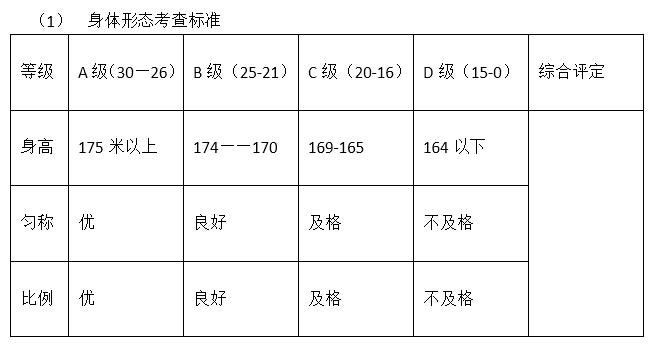 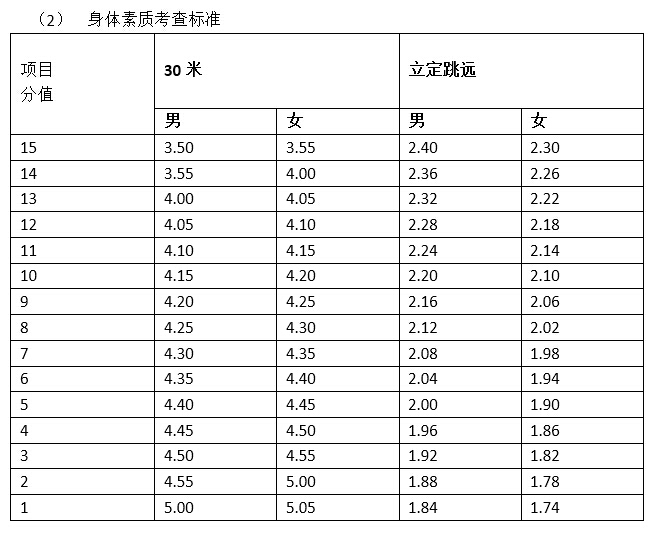 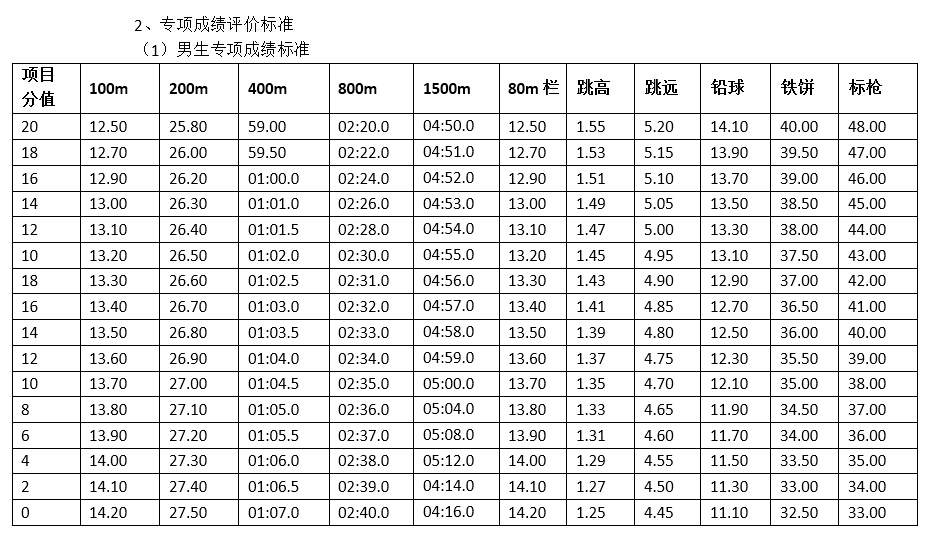 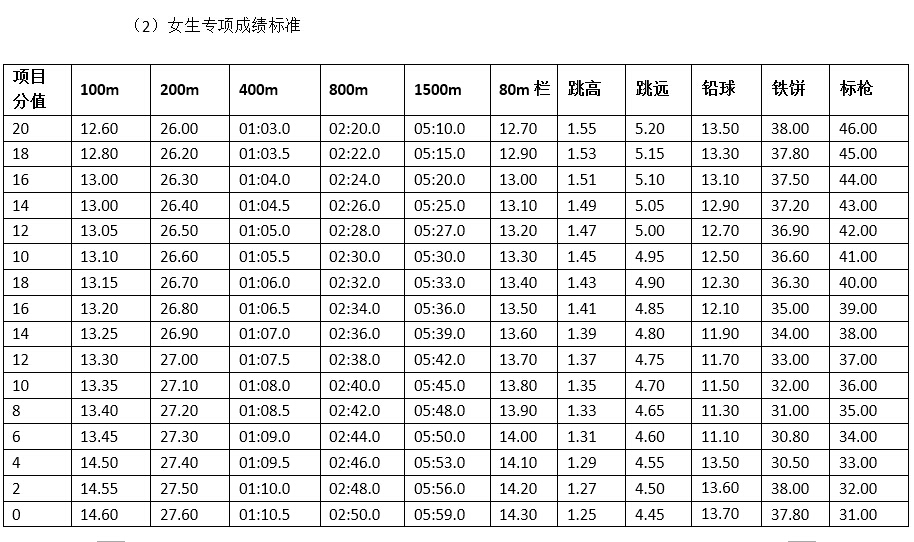 注：未尽事宜解释权在学校。4、考查程序学生报到后在考查表上登记学生信息，第一项测身高，第二项测立定跳远，第三项测30米，考查结束后计算得分。如录取，收“2017年海淀区初中入学特长生推荐表”。（二）女子排球1、招收条件：思想品质好，学习成绩优良，身体健康无慢性病，能坚持较大强度运动训练的学生。有一定的田径基础，有无排球基础均可，预测身高在1.75以上（自由人除外）。2、考查内容（1）考查内容分为素质部分、专项技术部分。（2）总分（100分）=身体素质分（80分）+专项技术分（20分）3、考查说明：考查内容分为素质部分和专项部分。（1）身体素质：身高、立定跳远、助跑摸高、跑、移动（2）专项技术：垫、传4、考查标准（1）素质部分① 助跑摸高：运动员必须双脚起跳，单手触摸高度标记，助跑距离和方向不限。每人可跳三次，记录最好成绩。测试员应站于一侧，平视所触的高度标记。   ② 移动： 在标准排球场上运动员的移动顺序为：前后移动（）----左右移动（）----自由移动（）。 • 前后移动：由线出发面向中线移动，单手触中线后背向线移回，双脚退过线为完成一次，共做两次。 • 左右移动：在线面对排球场边线，身体左侧对中线出发。采用侧滑步或交叉步向中线移动，左手触中线后再移向线（此时身体右侧朝线）右手触线为完成一次，共做两次。之后即做自由移动，由线向端线移动，单手触端线移动，单手触端线后，再向线移动。单手触线后为完成一次，共做一次。以完成上述三个动作的时间计算成绩。排 球 标 准1．身高2．跑3．立定跳远(cm)4．移动（秒）5．助跑摸高5、专项部分（1）垫球    由教练抛球5次，垫球到位1次得2分，不到位1分，失误0分。评定标准：手臂动作正确 、下肢动作正确、协调用力动作。  （2）传球由教练抛球5次，传球到位1次得2分，不到位1分，失误0分。     加分因素：手型正确 、手腕动作正确 、熟练性协调性好。（三）竞技健美操1、考查内容（1）考查内容：身体形态、专项体能、难度动作和成套动作。（2）总分（100分）=身体形态（10分）+专项体能（20分）+难度动作（30分）+成套动作（40分）2、考查标准（1）专项体能：（20分） （2）难度动作：（30分）选择不同根命组的10个难度，每类难度最少两个，难度分值0.4及以上，每个难度动作3分。（3）成套动作（40分）• 成套动作跳自选和规定都可。• 成套时间：1分15±5秒。• 评分标准：根据2017——2020年裁判规则进行评定。（4）身体形态（10分）• 着装：健美操比赛服。3、考查程序学生报到后在考查表上登记学生信息，第一项测难度动作，第二项测成套动作，第三项测身体素质，第四项测身体形态，考查结束后计算得分。如录取，收“2017年海淀区初中入学特长生推荐表”。【附录】学校地址及交通图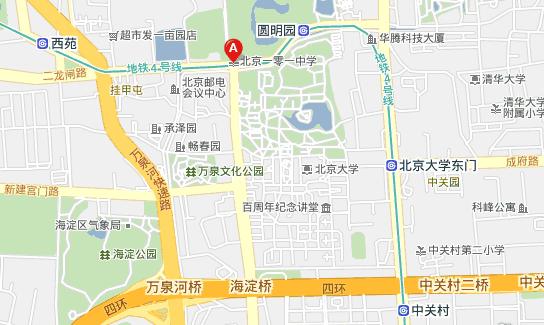 交通指南：（1）乘坐地铁4号线：在圆明园站下车，从西北口（即圆明园一侧）出站，向西步行500米，丁字路口红绿灯处即到。（2）乘坐公交汽车：有两个公交站点临近我校，您有多个选择：①乘坐319路、320路、331路、332路、333路外环、375路、394路、432路、438路、498路、601路、626路、628路、664路、690路、718路、特6路、运通106路、运通114路、运通118路等任一线路，在颐和园路东口站下车，沿马路向东步行300米，丁字路口红绿灯处即到。②乘坐332路、333内环、394路、608路、718路、运通106路、运通114路、运通118路等任一线路，在北京大学西门站下车，沿马路向北步行300米，丁字路口红绿灯处即到。（3）自驾车：根据上级要求，家长车辆不允许进入学校，停车不便，不建议驾车前来。①至西苑桥向东转，东行800米至丁字路口红绿灯处即到。②至清华西门向西转，西行800米至丁字路口红绿灯处即到。③经北京大学西门继续北行300米至丁字路口红绿灯处即到。           年龄分值11岁11岁12岁12岁13岁13岁           年龄分值男女男女男女16157157167167174172141561561661661731711215515516516517217010152152163163170168814915016116116816661461481591591661644143146157157164162214014415515516216011岁11岁12岁12岁13岁13岁男女男女男女168.89.28.69.08.48.8149.39.78.89.28.69.0129.810.29.09.48.89.21010.310.79.29.69.09.4810.811.29.49.89.29.6611.311.79.610.09.49.8411.812.29.810.29.610.0212.312.710.010.49.810.2年龄分值11岁11岁12岁12岁13岁13岁年龄分值男女男女男女16235215238220242223152302102332152372181422520522821023221313220200223205227208122151952182002222031121019021319521719810205185208190212193820018020318520718861951751981802021834190170193175197178       2185165188170192173            年龄分值11岁11岁12岁12岁13岁13岁            年龄分值男女男女男女1612.91412.513.611.812.91513.514.61314.112.313.41414.115.213.514.612.813.91314.715.814.315.213.314.41215.616.715.11613.814.91116.517.615.916.814.315.41017.418.516.717.614.815.9818.319.417.518.415.316.4619.220.318.319.215.816.9420.121.219.12016.317.4221.022.119.920.816.817.9           年龄分值11岁11岁12岁12岁13岁13岁           年龄分值男女男女男女162.752.652.832.752.972.86152.722.62.782.72.922.81142.662.552.732.652.872.76132.62.52.652.62.822.71122.522.422.572.512.732.62112.442.342.492.422.642.53102.362.262.412.332.552.4482.282.182.332.242.462.3562.22.12.252.152.372.2642.122.022.172.062.282.1722.041.942.091.972.192.08数量25以上23-24个21-22个19-20个17-18个30秒俯卧撑击掌（5分）5分4分3分2分1分30秒两头起触脚5分4分3分2分1分30秒屈体分腿跳（5分）10个9个8个7个6个30秒屈体分腿跳（5分）5分4分3分2分1分2分钟折返跑（5分）16151413122分钟折返跑（5分）5分4分3分2分1分A组A组B组B组C组C组D组D组不限组别不限组别难度1难度2难度1难度2难度1难度2难度1难度2难度1难度2